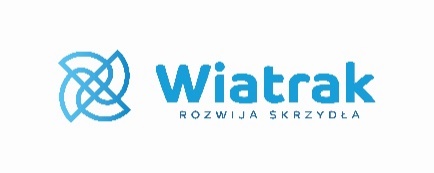 Karta zgłoszenia do konkursu ”Hey Christmas  Carol” – kolędy w językach obcych.1. Imię i nazwisko uczestnika konkursu ....................................................................2. Adres do korespondencji: ......................................................................................3. Telefon kontaktowy: .............................................................................................4. E-mail: ................................................................................................................... 5. Tytuł wybranej kolędy............................................................................................(data i miejscowość) ………………………………………………………………(podpis uczestnika/opiekuna) ………………………………………………..…… OŚWIADCZENIEOświadczam, że zapoznałam/em się z regulaminem konkursu. Oświadczam, że zawarte w niniejszej karcie dane są prawdziwe, a przesłane przeze mnie prace wykonałam/em osobiście. Wyrażam zgodę na przetwarzanie moich danych osobowych dla potrzeb konkursu (zgodnie z Ustawą o Ochronie Danych Osobowych z dnia 29.08.1997 r., Dziennik Ustaw Nr. 133 Poz. 883)  (data i miejscowość)………………………………………………………………………. (podpis uczestnika)…………………………………………………………………………Fundacja  ”WIATRAK”                                                                                                                                ul. Bołtucia 785-796 Bydgoszczwww.wiatrak.org.pl tel. (52) 32-34-810sekretariat@wiatrak.org.plProsimy o wypełnienie w przypadku uczestnika niepełnoletniego.ZGODA RODZICÓW/opiekunów prawnychWyrażam zgodę na uczestnictwo mojego dziecka .......................................................................... 
w konkursie ”Hey Christmas Carol” – kolędy w językach obcych realizowanym przez Fundację „Wiatrak”. Miejsce i data: ............................................................................................. Podpis rodziców lub prawnego opiekuna: ...................................................OŚWIADCZENIEOświadczam, że zapoznałam/em się z regulaminem konkursu. Oświadczam, że zawarte w niniejszej karcie dane są prawdziwe, a przesłane przeze mnie prace wykonałam/em osobiście. Wyrażam zgodę na przetwarzanie moich danych osobowych dla potrzeb konkursu (zgodnie z Ustawą o Ochronie Danych Osobowych z dnia 29.08.1997 r., Dziennik Ustaw Nr. 133 Poz. 883)  data i miejscowość: ………………………………………………….. Podpis rodziców lub prawnego opiekuna:…………………………………………………………………………Fundacja  ”WIATRAK”                                                                                                                                ul. Bołtucia 785-796 Bydgoszczwww.wiatrak.org.pl tel. (52) 32-34-810sekretariat@wiatrak.org.pl